Neu ab 20.10.23	 		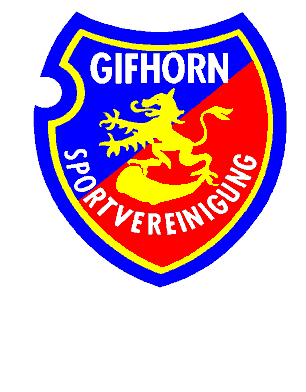 In der Sportvereinigung Gifhorn	(Nordic)Walking mit JuliaAusdauertraining für jeden, der sich gern im Freien bewegtImmer freitags von 9:30 – 11 UhrStartpunkt ist der Parkplatz an der Wolfsburger Straße  Was tue ich für mich?Bewegung an der frischen Luft ist sehr gesundWaldluft mit all ihren Duftstoffen stärkt mein ImmunsystemOutdoor Fitness zu jeder Jahreszeit regt den Stoffwechsel an Meine Ausdauer steigert sich Gemeinsam mit anderen macht´s mehr Spaß!Aus organisatorischen Gründen ist eine Anmeldung erforderlich.  Bitte bei Interesse bei Julia 0152/59962450 melden.Weitere Infos könnt ihr auch bei Susanne Hämpke (SV Geschäftsstelle) unter  58586 erhalten.